АНАЛИТИЧЕСКАЯ СПРАВКАМуниципальное автономное общеобразовательное учреждение средняя школа № 1 им. А.М. Денисова п. ХвойнаяАдрес: 174580, Новгородская обл., р.п. Хвойная, ул. Ломоносова, д.19Руководитель: Степанова Марина Александровна, телефон: 89062021527, 8(81667)50-427Здание школы трехэтажное, кирпичное, общей площадью 2769,7 кв.м. , в том числе: основная – 1648,7 кв.м, вспомогательная – 1121,0 кв.м. расположено в центре поселка.Кадровый состав:     - 22 педагога, средний возраст – 46,5 лет- имеют первую категорию – 10 человек- высшую категорию – 11 человек- не имеют категории – 1 человек (аттестация в 2020 г- имеют высшее педагогическое образование – 21 человек- имеют среднее специальное образование – 1 человек (обучается в НовГУ – 2020г.)Количество обучающихся на 14.04.2020г. – 325 человекИз них:- начальное общее образование – 147 человек (ЗПР – 15 человек, УО – 1 человек, V вид – 1 человек);- основное общее образование – 156 человек (ЗПР – 20 человек);- средне общее образование – 22 человека;- дети из малообеспеченных семей – 22 человека;- на учете в КДН – 1 человек (6 класс).Материально – техническая база:- 18 классных комнат имеют всю необходимую мебель, ноутбук учителя, проектор, в 13-ти кабинетах имеются интерактивные доски,- в 2019 году отремонтированы и оборудованы 4 кабинета (физики, математики, химии);- учебниками и методической литературой обеспечены все обучающиеся и учителя.- проблема в том, что есть еще устаревшая мебель, которая требует замены (Наша школа является пунктом проведения ГИА в районе) поэтому перед подготовкой к экзаменам  подбираем более новую мебель для каждой аудитории, переставляем из кабинета в кабинет.В 2019/2020 году 25 человек стали победителями и призерами всероссийской олимпиады школьников на муниципальном этапе и 2 обучающихся стали победителями областного этапа.Внешние факторы, влияющие на развитие школы:-   Недостаток бюджетного финансирования заставляет зарабатывать внебюджетные средства и оказывать платные услуги. Школа предоставляет следующие платные услуги: подготовка детей к школе – «Школа будущего первоклассника»- Общий уровень социальной нестабильности, социальной занятости оказывает влияние на расслоение населения, что приводит к росту преступности учащихся.- Учителя и семьи многих учащихся попадают в число социально незащищенных групп населения. - Снижение культурного уровня общества, широкое распространение массовой культуры затрудняет решение школой образовательных задач. - Школа, как организация культуросберегающая и культуросозидающая, вынуждена преобразовать себя не только в центр учебной деятельности, но и спортивно-досуговой и противостоять снижению уровня духовно-нравственной культуры. – Реально действующие нормы и правила, образ и стиль жизни разных слоев требуют от педагогов перехода от методов нравоучений к способности предлагать детям такие нормы и образцы деятельности, поведения, человеческого общения, которые помогли бы сформировать индивидуальную культуру и сохранить чувство собственного достоинства.- Значительная часть родителей обучающихся не проявляет интереса к учебе своих детей в школе, не приходит на родительские собрания, не интересуется делами школы.- Отсутствие притока молодых квалифицированных кадров.В 2020 году школа будет участвовать в национальном проекте ЦОС. Все обучающиеся, нуждающиеся в подвозе обеспечены подвозом. В распоряжении школы есть автобус на 28 мест, оборудованный по всем требованиям перевозки детей. Школа работает совместно со школой №2. Имеется общий план-график подвоза обучающихся в школы.Проблема в том, что автобус 2013 года выпуска, требуется периодические ремонты, а средств на это выделяется минимум. В 2019/2020 году все обучающиеся обеспечены учебниками.Проблема приобретения новых учебников существует:- изменение в Федеральном перечне учебников в прошлом году повлекло за собой переход на новую программу в начальной школе (1 класс.), по некоторым предметам (география, история, обществознание, родной язык и родная литература, химия) переход на другую линию учебников,  соответственно на приобретение нового комплекта учебников средств выделено не было (образовался долг); В новом учебном году требуется также приобретение учебников на гораздо большую сумму, чем выделено в бюджет.- введение второго иностранного языка также потребовало дополнительных затрат на приобретение учебников; Ноутбуки есть у каждого учителя, но сроки эксплуатации некоторых компьютеров более 12 лет, поэтому потребность в замене оргтехники также существует. Выход в интернет низкоскоростной.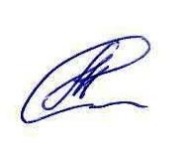 Директор школы:                                                                    М.А. Степанова